                                                                                                                                                                                                        О Т К Р Ы Т О Е    А К Ц И О Н Е Р Н О Е     О Б Щ Е С Т В О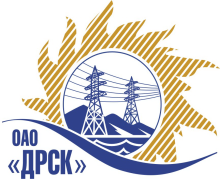 		Протокол выбора победителягород  Благовещенск, ул. Шевченко, 28ПРЕДМЕТ ЗАКУПКИ:Закрытый запрос цен на право заключения Договора на выполнение работ: Закупка № 56 Выполнение мероприятий по технологическому присоединению заявителей к электрическим сетям 0.4-10 кВ для нужд филиала "ЭС ЕАО"лот № 7 «Выполнение мероприятий по технологическому присоединению заявителей к сетям 0,4-10кВ для нужд филиала ЭС ЕАО г. Биробиджан и Облученский район ЕАО».Закупка проводится согласно ГКПЗ 2014г. раздела  2.1.1 «Услуги КС» на основании указания ОАО «ДРСК» от  15.04.2014 г. № 93.	Планируемая стоимость: Лот № 7 – 4 404 646,00  руб. без учета НДС.ПРИСУТСТВОВАЛИ:	На заседании присутствовало 8 членов Закупочной комиссии 2 уровня. ВОПРОСЫ, ВЫНОСИМЫЕ НА РАССМОТРЕНИЕ ЗАКУПОЧНОЙ КОМИССИИ: О признании предложений соответствующими условиям закупки.О ранжировке предложений Участников закупки. 3. Выбор победителяРАССМАТРИВАЕМЫЕ ДОКУМЕНТЫ:Протокол вскрытия конвертов от 22.04.20134. № 300/УКС-В.Индивидуальное заключение Плотникова А.Л.Индивидуальное заключение Лаптева И.А.ВОПРОС 1 «О признании предложений соответствующими условиям закупки»ОТМЕТИЛИ:Предложения ОАО "ВСЭСС" (Россия, г. Хабаровск, ул. Тихоокеанская, 165, 680042), ООО "Электросервис" (ЕАО г. Биробиджан ул Миллера 8б) признаются удовлетворяющим по существу условиям закупки. Предлагается признать данные предложения соответствующими условиям закупки.ВОПРОС 2  «О ранжировке предложений Участников закупки»ОТМЕТИЛИ:В соответствии с требованиями и условиями, предусмотренными извещением о закупке и Закупочной документацией, предлагается ранжировать предложения следующим образом: ВОПРОС 3  «Выбор победителя»ОТМЕТИЛИНа основании вышеприведенной ранжировки предложений предлагается признать Победителем Участника, занявшего первое места, а именно: 	Закупка № 56 лот № 7  «Выполнение мероприятий по технологическому присоединению заявителей к сетям 0,4-10кВ для нужд филиала ЭС ЕАО г. Биробиджан и Облученский район ЕАО» - ООО "Электросервис" (ЕАО г. Биробиджан ул Миллера 8б) –  предложение на общую сумму - 4 403 310,00 руб. (цена без НДС). (5 195 905,80 рублей с учетом НДС). Начало работ: с момента заключения договора. Окончание работ: 25.08.2014г. Условия оплаты: Без аванса. Заказчик оплачивает выполненные работы с учетом стоимости материалов, приобретенных Подрядчиком и указанных в подписанных сторонами актах выполненных работ (КС-2), в течение 30 (тридцати) календарных дней с момента подписания актов  выполненных работ обеими сторонами. Гарантийный срок: 5 лет. Гарантия на материалы и оборудование:  5 лет. Предложение действительно до 30 июля 2014г. 	РЕШИЛИ:Предложения ОАО "ВСЭСС" (Россия, г. Хабаровск, ул. Тихоокеанская, 165, 680042), ООО "Электросервис" (ЕАО г. Биробиджан ул Миллера 8б) признать соответствующими условиям закупки.Утвердить ранжировку предложений.Лот № 6:1 место: ООО "Электросервис" г. Биробиджан;2 место: ОАО "ВСЭСС"  г. Хабаровск.Признать Победителем закрытого запроса цен:Закупка № 56 лот № 7  «Выполнение мероприятий по технологическому присоединению заявителей к сетям 0,4-10кВ для нужд филиала ЭС ЕАО г. Биробиджан и Облученский район ЕАО» - ООО "Электросервис" (ЕАО г. Биробиджан ул Миллера 8б) –  предложение на общую сумму - 4 403 310,00 руб. (цена без НДС). (5 195 905,80 рублей с учетом НДС). Начало работ: с момента заключения договора. Окончание работ: 25.08.2014г. Условия оплаты: Без аванса. Заказчик оплачивает выполненные работы с учетом стоимости материалов, приобретенных Подрядчиком и указанных в подписанных сторонами актах выполненных работ (КС-2), в течение 30 (тридцати) календарных дней с момента подписания актов  выполненных работ обеими сторонами. Гарантийный срок: 5 лет. Гарантия на материалы и оборудование:  5 лет. Предложение действительно до 30 июля 2014г.ДАЛЬНЕВОСТОЧНАЯ РАСПРЕДЕЛИТЕЛЬНАЯ СЕТЕВАЯ КОМПАНИЯУл.Шевченко, 28,   г.Благовещенск,  675000,     РоссияТел: (4162) 397-359; Тел/факс (4162) 397-200, 397-436Телетайп    154147 «МАРС»;         E-mail: doc@drsk.ruОКПО 78900638,    ОГРН  1052800111308,   ИНН/КПП  2801108200/280150001№        300/УКС-ВП             «     »                2014 годаМесто в ранжировкеНаименование и адрес участникаЦена и иные существенные условия1 местоООО "Электросервис" (ЕАО г. Биробиджан ул Миллера 8б)Цена: 4 403 310,00 руб. (цена без НДС)(5 195 905,80 рублей с учетом НДС).Начало работ: с момента заключения договора. Окончание работ: 25.08.2014г.Условия оплаты: Без аванса. Заказчик оплачивает выполненные работы с учетом стоимости материалов, приобретенных Подрядчиком и указанных в подписанных сторонами актах выполненных работ (КС-2), в течение 30 (тридцати) календарных дней с момента подписания актов  выполненных работ обеими сторонами.Гарантийный срок: 5 лет. Гарантия на материалы и оборудование:  5 лет.Предложение действительно до 30 июля 2014г.2 местоОАО "ВСЭСС" (Россия, г. Хабаровск, ул. Тихоокеанская, 165, 680042)Цена: 4 404 646,00 руб. (цена без НДС)(5 197 482,28 рублей с учетом НДС).Начало работ: с момента заключения договора. Окончание работ: 25.07.2014г.Условия оплаты: Без аванса. Заказчик оплачивает выполненные работы с учетом стоимости материалов, приобретенных Подрядчиком и указанных в подписанных сторонами актах выполненных работ (КС-2), в течение 30 (тридцати) календарных дней с момента подписания актов  выполненных работ обеими сторонами. Окончательная оплатапроизводится в течение 30 (тридцати) календарных дней со дня подписания акта ввода вэксплуатациюГарантийный срок: 5 лет. Гарантия на материалы и оборудование:  5 лет.Предложение действительно до 25 июля 2014г.Ответственный секретарь Закупочной комиссии: Челышева Т.В. «___»______2014 г._____________________________Технический секретарь Закупочной комиссии: Курганов К.В.  «___»______2014 г._____________________________